Анализ достижения  метапредметных результатов за 2022- 2023 уч.годуНачальное ООДля оценки уровня сформированности  метапредметных  результатов  учеников1-х классов использовалась интегрированная проверочная работаВ 1 классах измерялись регулятивные , познавательные и личностные УУД:За один год обучения у 3 уч-ся не сформированы регулятивные умения и у 10 –познавательные. Учителям этих классов необходимо больше внимания уделять выполнению заданий, формирующихУУД.      Для оценки уровня сформированности метапредметных  результатов  учеников 2-4 классов использовались контрольно-измерительные материалы образовательной системы «Школа 2100»:«Диагностика метапредметных и личностных результатов начального образования» Е.В. Бунеева.      Во 2 классах отслеживались следующие УУД:Регулятивные УУД: осознанно строить речевое высказывание в письменной форме, планировать учебную деятельность на уроке, выбирать необходимые для решения задачи средства, контролировать собственные учебные действия, оценивать учебные действия в соответствии с поставленной задачей, определять наиболее эффективные способы достижения результата.Познавательные УУД: определять необходимую для решения задачи информацию,вычитывать из текста информацию в явном и неявном виде, наблюдать и делать самостоятельные выводы, устанавливать последовательность действий в быту, в сказках,  извлекать информацию из схемы, таблицы, диаграммы и рисунка                     Динамика результатов диагностики метапредметных умений 2 классы2А класс                                                                   2Б класс                                                                      2В класс              Вывод: динамики сформированности УУД во вторых классах  почти не наблюдается. Уровень ниже базового наблюдается у учеников с низкими учебными возможностями и учеников, пропускающих занятия. В связи с этим необходимо формирование навыков: формулировать цель деятельности и действовать по плану, определять, какая информация нужна для решения задачи, расширять умения анализировать задачу в практической деятельности. Педагогам 2-х классов необходимо организовать дополнительные занятия с ребятами, обратить на это внимание при планировании уроков развития речи и во внеурочной деятельности. В 3 классах  диагностировались умения: Коммуникативные УУД: умение вычитывать текстовую информацию, данную в явном  и неявном виде, объяснять смысл словосочетаний, выделять главную мысль текста, истолковывать текст через творческий пересказ;Регулятивные УУД : самостоятельно формулировать цель деятельности, составлять план действий, действовать по плану,  сверять свои действия с целью, находить и исправлять ошибки; Познавательные УУД: определять необходимую для решения задачи информацию, извлекать информацию из текстов, таблиц, схем, иллюстраций, сравнивать и группировать факты и явления, находить сходство и различие фактов и явлений, определять причины явлений и событий, делать выводы, представлять информацию в виде таблиц, схем, диаграмм.                                                  3А класс                                                                         3 Б  класс3В классВывод: в 3-х классах показатели уровня сформированности регулятивных, коммуникативных и  познавательных УУД достаточно стабильны. Но, следует сказать, что в 3а и 3в классах нет положительной динамики. При формировании познавательных умений следует обратить особое внимание на умения вычитывать информацию в тексте, данную в неявном виде. Для развития коммуникативных и регулятивных умений следует продолжить работу в группах и парах сменного состава, разнообразив новыми приёмами работу с информацией. Усилить работу по формированию функциональной грамотности обучающихся.	        В 4 классах диагностические данные отражают сформированность следующих умений:Регулятивные УДД: самостоятельно формулировать цель деятельности, составлять план действий, действовать по плану, сверять действия с целью, находить и исправлять ошибки, проверять и оценивать результат работы. Познавательные: определять какая информация нужна для решения задачи, отбирать источники информации, необходимые для решения задачи, извлекать информацию из текстов, таблиц, схем, иллюстраций, сравнивать и группировать факты и явления, определять причины явлений и событий, делать выводы на основе обобщения знаний.
Коммуникативные УУД: вычитывать информацию, данную в явном  и неявном виде, объяснять смысл слова (словосочетания) ,понимать                                                   4А класс               4Б класс                 4В класс      .Вывод: сформированность УУД в 4 классах показывает положительную динамику. Увеличение или уменьшение показателя на единицу говорит о погрешности при замерах и подсчетах, так как методики имеют свою интерпретацию. Но не все классные руководители используют результаты диагностик для коррекции деятельности. Поэтому следует обратить особое внимание не только на формирование УУД, но и на их оценку. В следующем году следует обратить особое внимание на формирование у пятиклассников функциональной грамотности.Для решения задачи по обеспечению результатов независимой оценки качества образования не ниже краевых и районных учителями 4-х классов была проведена большая работа, пересмотрены подходы к системе подготовки к КДР и контроля за результатами усвоения образовательных результатов обучающимися начальных классов. В результате целенаправленной систематической работы показатели выполнения выпускниками начальных классов Краевых диагностических работ оказались не ниже среднего значения по краю. Краевые диагностические работы показывают уровень подготовки выпускников начальной школы к обучению в 5классе.
Одним из приоритетных результатов для школы является читательская грамотность 
(смысловое чтение)Читательская грамотность100% обучающихся 4х классов Дзержинской сш№1 достигли базового уровня (включая повышенный), это число выше муниципального и краевого показателей. Более 50 % участников КДР4 достигли повышенного уровня, который свидетельствует о том, что ученик готов самостоятельно учиться на основе текстов. Но этот показатель выше, чем в прошлом году(36 %уч-ся).Наиболее успешно четвероклассники справляются с заданиями, проверяющими третью группу читательских умений (Использование информации из текста для различных целей, осмысление и оценка информации). Самыми трудными для четвероклассников школы, также как и для ребят всего края, оказались задания, проверяющие общее понимание и ориентацию в тексте.     
        Для преодоления выявленных трудностей в следующем учебном году необходимо сосредоточить усилия на решении нескольких ключевых задач – научить младших школьников:1) осознанно выбирать информацию, проверять себя по тексту;2) преобразовывать информацию, записывая ответ в нужной форме (в нужном числе, падеже и т.д.);3) обобщать в одной фразе фрагменты информации, данные в разных предложениях, в разных частях текста;4) находить в тексте синонимы, синонимические ряды;5) видеть в тексте информацию, которую можно преобразовать с помощью простейших математических вычислений.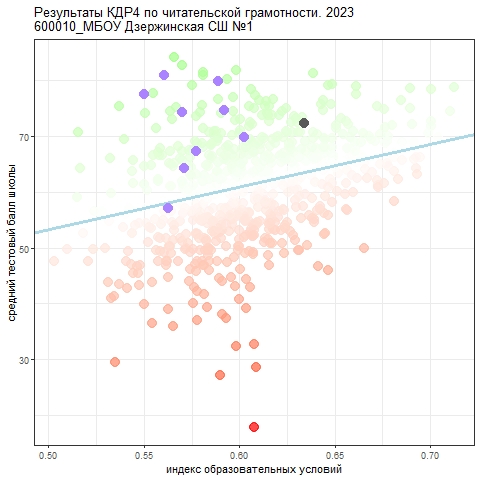 Исходя из анализа индекса образовательных условий (ИОУ) результаты по читательской грамотности у четвероклассников значительно выше ожидаемыхЗа последние три года результаты четвероклассников нашей школы выше краевых, но для сохранения и усиления положительной динамики в достижении образовательных результатов учителям начальной школы необходимо усилить практику операциональной отработки метапредметных  результатов. Основное ОО
Обучающиеся 6х классов в октябре 2022 года выполняли краевую диагностическую работу по читательской грамотности. Основная цель данной работы: - охарактеризовать индивидуальный уровень сформированности у школьников метапредметных результатов обучения (читательской грамотности) на основе анализа способности применить отдельные познавательные, регулятивные, коммуникативные универсальные действия при работе с текстами. Диагностическая работа состоит из четырех частей, каждая из которых представляет одну изобразовательных областей (математику, русский язык, естествознание и историю). В каждой части дается информация в виде текста и ряд заданий, связанных с этой информацией. В работе оценивается сформированность трех групп умений: 1-я группа – общее понимание текста, ориентация в тексте – предполагает умение понимать общее содержание текстов различного содержания, находить и извлекать информацию, представленную в них в явном виде;2-я группа – глубокое и детальное понимание содержания и формы текста – включает умения обобщать и интерпретировать информацию, представленную в разной форме; проверять и формулировать на ее основе утверждения, выводы;3-я группа – осмысление и оценка, использование информации из текста – включает умение оценивать содержание и форму текста или его структурных элементов с точки зрения целей авторов; оценивать полноту и достоверность информации; обнаруживать противоречия в одном или нескольких текстах; высказывать и обосновывать собственную точку зрения по вопросу, обсуждаемому в тексте; применять информацию, содержащуюся в тексте, для решения различных практических и учебно-познавательных задач с привлечением или без привлечения собственного опыта.Успешность выполнения КДР-6 по читательской грамотности в 2022  годуАнализируя успешность выполнения работы, можно сделать вывод, что в целом по школе, также как и по краю, лучше всего освоена первая группа читательских умений (общее понимание текста,ориентация в тексте), хуже –3группа( осмысление и оценка, использование информации из текста). Наиболее трудными оказались задания на материале русского языка и истории. Вызывает затруднение распределение времени выполнения работы.Распределение участников КДР-6 по уровням достижений2022-2023г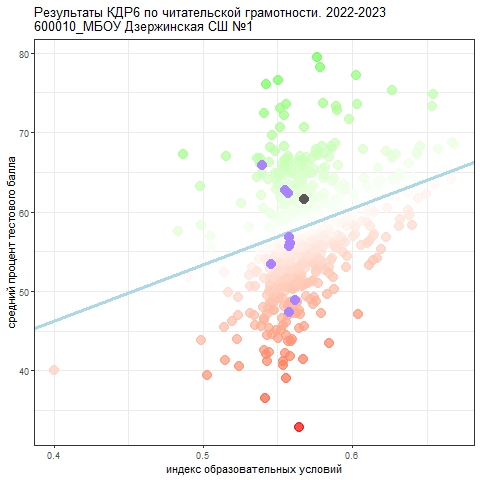 Исходя из анализа индекса образовательных условий (ИОУ) результаты по читательской грамотности у шестиклассников значительно выше ожидаемых.      Уровни достижений, продемонстрированные при выполнении КДР-6, характеризуют сформированность метапредметных результатов по смысловому чтению и работе с информацией, связанной с одной из образовательных областей (математика, русский язык, естествознание и обществознание/история).НЕ все обучающиеся 6-х классов Дзержинской сш№1 продемонстрировали достаточный уровень сформированности метапредметных результатов по смысловому чтению и работе с информацией. В 6Б классе 17,39% ребят показали недостаточный уровень, в то время как по региону этот показатель 11,54%Повышенного уровня достигли в 6А классе 19,05%,что выше краевого показателя.Но в 6Б и В этот показатель намного ниже краевого. На педагогическом совете обсуждаются результаты краевой работы по читательской грамотности. Вырабатываются совместные решения для повышения читательской грамотности у учащихся.На родительских собраниях регулярно обсуждаются вопросы по особенностям проведения Итоговых контрольных и Всероссийских проверочных работ. До сведения родителей доводится информация о готовности обучающихся в целом и каждого по отдельности к этим работам, вырабатываются планы совместной помощи слабо подготовленным ребятам.Педагогом-психологом выработаны рекомендации по психологической поддержке обучающихся, оказывалось содействие учителям по работе с родителями и отдельными обучающимися.Обучающиеся 8х классов 26 января 2023 года выполняли краевую диагностическую по естественнонаучной грамотности и математической грамотности. Основная цель данной работы: В таблице «Средний процент освоения основных групп умений» по ЕНГ представлен процент освоения учащимися каждой из трех групп проверяемых умений – по классу и региону.1-я группа умений – объяснение или описание естественно-научных явлений на основе имеющихся научных знаний, а также прогнозирование изменений. 2-я группа умений – применение методов естественно-научного исследования.3-я группа умений – интерпретация данных и использование научных доказательств для получения выводов.В таблице «Средний процент освоения основных групп умений» по МГ представлен процент освоения учащимися каждой из трех групп проверяемых умений – по классу и региону.1-я группа умений – формулирование ситуации на языке математики. 2-я группа умений – применение математических понятий, фактов, процедур.3-я группа умений – интерпретирование/оценивание математических результатов.4-я группа умений – рассуждение.Эти показатели рассчитаны на основе первичных баллов как процент от максимального балла за задания, проверявшие умения данной группы.В таблицах «Распределение участников комплексной КДР8 по уровням достижений» представлен процент учеников, достигших определенного уровня (отдельно по ЕНГ и по МГ). По результатам выполнения комплексной КДР8 выделено три уровня достижений: повышенный, базовый и ниже базового.Естественно-научная грамотность:Повышенный уровень присваивался, если ученик набрал за задания по ЕНГ не менее 7 баллов и при этом получил не менее 1 балла по каждой из трех групп проверяемых естественно-научных умений. Базовый уровень присваивался, если ученик набрал за задания по ЕНГ не менее 4 баллов и при этом получил хотя бы 1 балл не менее чем по двум группам проверяемых естественно-научных умений.Уровень ниже базового присваивался, если ученик набрал за задания по ЕНГ менее 4 баллов или выполнил задания только по одной группе проверяемых естественно-научных умений (даже если в сумме набрано 4 и более баллов).Математическая грамотность:Повышенный уровень присваивался, если ученик выполнил более 4 заданий по МГ (хотя бы на 1 балл) и при этом набрал не менее 2 баллов по любым трем группам математических умений. Базовый уровень присваивался, если ученик выполнил более 3 заданий по МГ любого уровня сложности.Уровень ниже базового присваивался, если ученик выполнил менее 4 заданий по МГ.Анализируя успешность выполнения работы, можно сделать вывод, что в целом по школе, также как и по краю (при проверке ЕНГ), лучше всего освоена третья  группа умений (интерпретация данных и использование научных доказательств для получения выводов) и вторая группа умений (распознавание научных вопросов и применение методов естественнонаучного исследования); чуть хуже – первая (объяснение или описание естественно-научных явлений на основе имеющихся научных знаний, а также прогнозирование изменений.При анализе МГ видно, что лучше всего освоена 2 группа умений (применение математических понятий, фактов, процедур), чуть меньше освоена вторая группа умений (формулирование ситуации на языке математики) и четвёртая группа умений (рассуждение). Хуже развита третья группа умений (интерпретирование/оценивание результатов).Из данных таблицы видно, что учащиеся нашей школы имеют средний первичный балл и средний процент от первичного балла выше, чем в регионе. Успешность выполнения КДР-8 по естественнонаучной грамотности в 2022-2023 году.Распределение участников КДР-8 по уровням достижений.ЕНГРаспределение участников КДР-8 по уровням достижений.МГ В таблице «Распределение участников КДР- 8 по уровням достижений» представлен процент учеников, достигших определенного уровня. По результатам выполнения КДР - 8 выделено три уровня достижений: повышенный, базовый и ниже базового. НЕ все обучающиеся 8-х классов Дзержинской СШ №1 продемонстрировали достаточный уровень сформированности естественнонаучной и математической грамотности. В среднем по школе показали уровень ниже базового – 12,26% учащихся по ЕНГи  4,88% по МГ, хотя по региону этот процент выше – 38,03% и 53,91%  соответственно.  Всего 26,55% восьмиклассников школы достигли повышенного уровня по ЕНГ и 41,31% по МГ, что значительно выше краевого показателя.  Мониторинг метапредметных результатов в области проектно-исследовательской деятельностиВ  школе разработан диагностический инструментарий и рубрикатор для оценки результата. Проектно-исследовательской деятельностью ученики школы занимаются в течение многих лет,  измерение  проектно-исследовательских умений учащихся 9классов проводится в течение февраля –марта по графику. Защита индивидуальных проектов в этом году проведена в штатном режиме: 60 обучающихся защитили индивидуальный проект: 40 уч-ся на базовом уровне,20-на повышенном.У 5 обучающихся были зачтены их работы, представленные на Муниципальном форуме проектно-исследовательских работ «Первые шаги в науку».Обучающиеся 9классов на защите индивидуальных проектов на достаточно высоком уровне проявили коммуникативные и регулятивные умения. У ребят хорошо поставлена речь, большой словарный запас, они умеют презентовать свою работу. Содержание проектов расширяет предметное содержание и имеет социальное значение.классРегулятивные УУДРегулятивные УУДРегулятивные УУДПознавательные УУДПознавательные УУДПознавательные УУДклассНиже базового уровняБазовый уровеньПовышенный уровеньНиже базового уровняБазовый уровеньПовышенный уровень1А1ч(5%)12ч(70%)5(25%)4(26%)13ч(74%)01Б1 ч(6%)12 ч(70%)7 ч(24%)3 ч(17%)13 ч(76%)1 ч(6%)1В1уч – 5%10 уч – 70%5 уч – 25 %3уч – 17 %11 уч – 64 %2 уч – 11%классРегулятивные УУДРегулятивные УУДРегулятивные УУДПознавательные УУДПознавательные УУДПознавательные УУДклассНиже базового уровняБазовый уровеньПовышенный уровеньНиже базового уровняБазовый уровеньПовышенный уровень1 А кл 2022г12 ( чел.)2ч(17%)10ч(83%)0%3(25%)8ч(67%)1ч(8%)2а класс2023г10 чел-6ч-60%3ч-30%4ч-40%5-50%-классРегулятивные УУДРегулятивные УУДРегулятивные УУДПознавательные УУДПознавательные УУДПознавательные УУДклассНиже базового уровняБазовый уровеньПовышенный уровеньНиже базового уровняБазовый уровеньПовышенный уровень1 Бкл 2022 г(26 чел.)2 ч(7,6)17 ч(65,3)7 ч(26,9)3 ч(11,5)14 ч(53,8)9 ч(34,6)2Б 2023г(24 чел.)0 чел5чел- 20,8%19 чел- 79,2%2 чел- 8,4%11 чел-45,89%11чел- 45,8%классРегулятивные УУДРегулятивные УУДРегулятивные УУДПознавательные УУДПознавательные УУДПознавательные УУДклассНиже базового уровняБазовый уровеньПовышенный уровеньНиже базового уровняБазовый уровеньПовышенный уровень1 В кл 2022 г(16 чел.)1уч – 6%10 уч – 62 %5 уч – 31 %1 уч – 6 %5 уч – 31 %10 уч – 62%2в класс16 чел\2023г5 уч. – 31 %7 уч. – 43 %4 уч. – 25 %3 уч. – 18 %7 уч. – 43 %6 уч. – 37 %УменияУровниУчебный периодПознавательные уменияПознавательные уменияПознавательные уменияРегулятивные уменияРегулятивные уменияРегулятивные уменияКоммуникативные уменияКоммуникативные уменияКоммуникативные уменияУменияУровниУчебный периодНиже базового уровняБазовый уровеньПовышенный уровеньНиже базового уровняБазовый уровеньПовышенный уровеньНиже базового уровняБазовый уровеньПовышенный уровень1 А кл 2021 г(23 чел.)10 чел- 44%11чел- 48%2 чел- 8%15 чел- 66%2 чел- 8%6 чел- 26%------2а класс2022г22 чел9 чел- 41%11чел- 48%2 чел- 10 %14 чел- 63% 6 чел- 27%2  чел- 10%---3А 2023г22 человека4чел- 20%12ч-60%4 ч- 20%7 чел- 35%10 ч.- 50%3ч- 15%10 чел-50%9 ч- 45%1ч- 5%Познавательные уменияПознавательные уменияПознавательные уменияРегулятивные уменияРегулятивные уменияРегулятивные уменияКоммуникативные уменияКоммуникативные уменияКоммуникативные уменияНиже базового уровняБазовый уровеньПовышенный уровеньНиже базового уровняБазовый уровеньПовышенный уровеньНиже базового уровняБазовый уровеньПовышенный уровень1 Бкл 2021 г(23 чел.)9 чел-39%10 чел-43%4 чел-17%15 чел-65%0 чел9 чел-39%------2Б 2022(23 чел.)4 чел- 17%15чел- 65%4 чел- 17%17 чел- 73%2 чел- 9%4чел- 17%3Б 2023(23чел.)5чел   22 %13чел 56%5чел   22%3чел 13%15 чел 65%5 чел  22%2чел 8,7 %12чел 52%9 чел  39%Познавательные умения Познавательные умения Познавательные умения Регулятивные умения Регулятивные умения Регулятивные умения Коммуникативные уменияКоммуникативные уменияКоммуникативные уменияНиже базового уровняБазовый уровеньПовышенный уровеньНиже базового уровняБазовый уровеньПовышенный уровеньНиже базового уровняБазовый уровеньПовышенный уровень1 В кл 2021 г(10 чел.)4 чел/40% 5 чел/50% 1чел/10% 3 чел/30%5чел/50%2 чел/20%2 В кл 2021 г (май)(11 чел.)2чел.8 чел.1 чел.3чел.6чел.2чел.3 В кл2023 г(май)(12 чел.)3чел/25%7чел/58%2чел/16%2чел/16%7чел/58%3чел/25%2чел/16%6чел/50%4чел/33%уменияПознавательные уменияПознавательные уменияПознавательные уменияРегулятивные уменияРегулятивные уменияРегулятивные уменияКоммуникативные уменияКоммуникативные уменияКоммуникативные уменияуровеньНиже базового уровняБазовый уровеньПовышенный уровеньНиже базового уровняБазовый уровеньПовышенный уровеньНиже базового уровняБазовый уровеньПовышенный уровень2 А кл. 2020(22 чел.) I полугодие6 чел.29%15 чел.71%0 чел.0%5 чел.24%13 чел.62%3 чел.14%3 А кл.2022(23 чел)7 чел.33%12 чел.57%5 чел.5%15 чел.71%5 чел.24%0 чел.0%8 чел.38%9 чел.43%3 чел.14%4 А кл2023 г(май)(19 чел)5 чел- 26 %12 чел- 63 %2 чел – 11%6 ч- 32%11 ч –58%2 ч-11%5ч.-26%9 ч-  47 %5 ч – 26%уменияПознавательные уменияПознавательные уменияПознавательные уменияРегулятивные уменияРегулятивные уменияРегулятивные уменияКоммуникативные  уменияКоммуникативные  уменияКоммуникативные  уменияуровеньНиже базового уровняБазовый уровеньПовышенный уровеньНиже базового уровняБазовый уровеньПовышенный уровеньНиже базового уровняБазовый уровеньПовышенный уровень1 Б кл 2019 г(25 чел.)-------------2 Б кл. 2021(25 чел.)4 чел.16%13ч   52%  8 ч   32%4ч.16%   17 чел.-68%    4 чел.-16 %---3Б класс 2022 г3ч 11,53 %19ч     73%      4  ч         15,47%3ч           11,53%                        21 ч -80,78%                                     2 ч  7,693ч 11,53 %19ч     73%      4  ч         15,47%4б  класс 2023г24ч.0ч19ч 79%5ч. 21%1ч  4 %                      14ч 59%9ч -37%0ч13ч 54 %                       11 ч  46%Познавательные умения Познавательные умения Познавательные умения Регулятивные уменияРегулятивные уменияРегулятивные уменияКоммуникативные уменияКоммуникативные уменияКоммуникативные уменияНиже базового уровняБазовый уровеньПовышенный уровеньНиже базового уровняБазовый уровеньПовышенный уровеньНиже базового уровняБазовый уровеньПовышенный уровень2 В кл 2021 г (май)(25 чел.)3чел.(12%)21 чел.( 84 %)1 чел.(4%)6чел.(24%)17чел.(68%)2чел.(8%)3 Вкл2022 г(24 чел.)4ч(16,7%)16ч(66,7%)4ч(16,7%)8ч(33,3%)13ч(54,2%)3ч(12,5%)4ч(16,7%)7ч(29,2%)13ч(54,2%)4 В кл2023 г(25 чел)1 ч (4%)19 ч (76%)5 ч (20%)4 ч (16%)17 ч (68%)4 ч.(16%)0 ч (0%)11 ч(44%)14 ч (56%)Уровни/
классы Недостаточный Недостаточный Недостаточный ПониженныйПониженныйПониженныйБазовыйБазовыйБазовыйПовышенный Повышенный Повышенный Уровни/
классы 2020-20212021-20222022-20232020-20212021-20222022-20232020-20212021-20222022-20232020-20212021-20222022-20234 А 0,00%0,00%0,000,00%0,00%0,0040,91%59,09%47,0659,09%40,91%52,944 Б 0,00%0,00%0,000,00%0,00%0,0040,00%54,17%39,1360,00%45,83%60,874 В 0,00%0,00%0,000,00%0,00%0,0072,73%85,71%52,0027,27%14,29%48,00Регион % 2,63 % 7,44%6,67%1,01 % 19,30%18,2756,24%55,98%50%22,11%17,29%25,06Среднее значение по классуСреднее значение по классуСреднее значение по классуСреднее значение по регионуУспешность выполненияВся работа (балл по 100-балльной шкале)Вся работа (балл по 100-балльной шкале)4А4Б4В56Успешность выполненияВся работа (балл по 100-балльной шкале)Вся работа (балл по 100-балльной шкале)69686956Успешность выполненияУспешность выполнения заданий по группам умений 
(% от максимального балла за задания данной группы)Общее понимание и ориентация в тексте48,24%54,78%61,60%69,51%Успешность выполненияУспешность выполнения заданий по группам умений 
(% от максимального балла за задания данной группы)Глубокое и детальное понимание содержания и формы текста82,84%77,54%73,67%55,50%Успешность выполненияУспешность выполнения заданий по группам умений 
(% от максимального балла за задания данной группы)Использование информации из текста для различных целей,осмысление и оценка информации70,59%78,26%83,00%40,31%Преодолели границу пониженного(порогового) уровня %учащихсяПреодолели границу пониженного(порогового) уровня %учащихсяПреодолели границу пониженного(порогового) уровня %учащихся100%100%100%93,33%Результаты краевой диагностической работы по читательской грамотности
(6 класс, 2021/2022 уч. год)Результаты краевой диагностической работы по читательской грамотности
(6 класс, 2021/2022 уч. год)Результаты краевой диагностической работы по читательской грамотности
(6 класс, 2021/2022 уч. год)Результаты краевой диагностической работы по читательской грамотности
(6 класс, 2021/2022 уч. год)Результаты краевой диагностической работы по читательской грамотности
(6 класс, 2021/2022 уч. год)Результаты краевой диагностической работы по читательской грамотности
(6 класс, 2021/2022 уч. год)Результаты краевой диагностической работы по читательской грамотности
(6 класс, 2021/2022 уч. год)Результаты краевой диагностической работы по читательской грамотности
(6 класс, 2021/2022 уч. год)Результаты краевой диагностической работы по читательской грамотности
(6 класс, 2021/2022 уч. год)Результаты краевой диагностической работы по читательской грамотности
(6 класс, 2021/2022 уч. год)Результаты краевой диагностической работы по читательской грамотности
(6 класс, 2021/2022 уч. год)Результаты краевой диагностической работы по читательской грамотности
(6 класс, 2021/2022 уч. год)Результаты краевой диагностической работы по читательской грамотности
(6 класс, 2021/2022 уч. год)Результаты краевой диагностической работы по читательской грамотности
(6 класс, 2021/2022 уч. год)Результаты краевой диагностической работы по читательской грамотности
(6 класс, 2021/2022 уч. год)Результаты краевой диагностической работы по читательской грамотности
(6 класс, 2021/2022 уч. год)Среднее значение по классуСреднее значение по классуСреднее значение по классуСреднее значение по классуСреднее значение по региону6А6Б6В6ВСреднее значение по регионуУспешность выполнения (% от максимального балла)Вся работа (балл по 100-балльной шкале)Вся работа (балл по 100-балльной шкале)66,2952,6152,6167,1656,69Успешность выполнения (% от максимального балла)Группы уменийОбщее понимание и ориентация в тексте76,72%55,07%55,07%66,0850,12Успешность выполнения (% от максимального балла)Группы уменийГлубокое и детальное понимание содержания и формы текста53,97%40,58%40,58%61,4040,43Успешность выполнения (% от максимального балла)Группы уменийОсмысление и оценка содержания и формы текста51,65%34,11%34,11%53,0431,04Успешность выполнения по предметным областям (% от максимального балла)Успешность выполнения по предметным областям (% от максимального балла)Математика64,29%41,7441,7456,32%38,21Успешность выполнения по предметным областям (% от максимального балла)Успешность выполнения по предметным областям (% от максимального балла)Естествознание66,67%46,0946,0950,53%44,63Успешность выполнения по предметным областям (% от максимального балла)Успешность выполнения по предметным областям (% от максимального балла)История58,57%49,1349,1362,63%38,30Успешность выполнения по предметным областям (% от максимального балла)Успешность выполнения по предметным областям (% от максимального балла)Русский язык43,81%30,0030,0069,47%37,14Уровни достижений (% учащихся)Достигли базового уровня (включая повышенный)Достигли базового уровня (включая повышенный)71,421,721,784,139,5Уровни достижений (% учащихся)Достигли повышенного уровняДостигли повышенного уровня19,054,354,355,269,95Преодолели границу пониженного (порогового) уровня (% уч-с)Преодолели границу пониженного (порогового) уровня (% уч-с)100%82,61%82,61%100,00%88,46%НедостаточныйПониженныйБазовыйПовышенный6А класс (%)0,00%28,57%52,38%19,05%6Б класс (%)17,39%60,87%17,39%4,35%6В класс(%)           0,00%15,79%78,95%5,26%Регион (%)11,54%48,87%29,64%9,95%- оценить уровень естественнонаучной грамотности и отдельно математической грамотности учеников 8 класса, обучающихся по программам основного общего образования;
- выявить группы учеников с разным уровнем естественнонаучной грамотности и математической грамотности, с учетом этих уровней должно выстраиваться дальнейшее обучение в основной школе.КлассСредний процент выполнения ЕНГСредний процент выполнения МГСредний процент выполнения (понимание текста)КлассСредний процент выполнения ЕНГСредний процент выполнения МГСредний процент выполнения (понимание текста)8А класс47,62%34,78%73,81%8Б класс41,25%26,96%80,00%По школе44,44%30,87%76,91 %По региону34,71%20,36%51,68%        Средний процент освоения основных групп умений        Средний процент освоения основных групп умений        Средний процент освоения основных групп уменийЕНГКласс Объяснение естественно-научных явлений, прогнозирование Применение методов естественно-научного исследованияИнтерпретация данных и использование научных доказательствКласс Объяснение естественно-научных явлений, прогнозирование Применение методов естественно-научного исследованияИнтерпретация данных и использование научных доказательствКласс Объяснение естественно-научных явлений, прогнозирование Применение методов естественно-научного исследованияИнтерпретация данных и использование научных доказательствКласс Объяснение естественно-научных явлений, прогнозирование Применение методов естественно-научного исследованияИнтерпретация данных и использование научных доказательствКласс Объяснение естественно-научных явлений, прогнозирование Применение методов естественно-научного исследованияИнтерпретация данных и использование научных доказательств8А класс39,68%45,24%54,29%8Б класс33,33%37,50%49,00%По школе36,5%41,37%51,65%По региону27,12%34,84%39,16%Средний процент освоения основных групп умений       МГСредний процент освоения основных групп умений       МГСредний процент освоения основных групп умений       МГСредний процент освоения основных групп умений       МГФормулирование ситуации на языке математикиПрименение математических понятий, фактов, процедурИнтерпретирование/оценивание результатовРассуждениеФормулирование ситуации на языке математикиПрименение математических понятий, фактов, процедурИнтерпретирование/оценивание результатовРассуждениеФормулирование ситуации на языке математикиПрименение математических понятий, фактов, процедурИнтерпретирование/оценивание результатовРассуждениеФормулирование ситуации на языке математикиПрименение математических понятий, фактов, процедурИнтерпретирование/оценивание результатовРассуждениеФормулирование ситуации на языке математикиПрименение математических понятий, фактов, процедурИнтерпретирование/оценивание результатовРассуждение8А класс35,71%48,41%19,84%35,24%8Б класс31,67%37,50%8,33%31,00%По школе33,69%42,96%14,09%33,12%По региону24,15%32,47%9,89%13,86%Ниже базовогоБазовыйПовышенный8А класс (%)9,52%52,38%38,10%8Б класс (%)15,00%70,00%15,00%Школа (%)12,26%61,19%26,55%Регион (%)38,03%50,66%11,31%Ниже базовогоБазовыйПовышенный8А класс (%)4,76%47,62%47,62%8Б класс (%)5,00%60,00%35,00%Школа (%)4,88%53,81%41,31%Регион (%)53,91%33,09%13,00%